Ротавирусная инфекция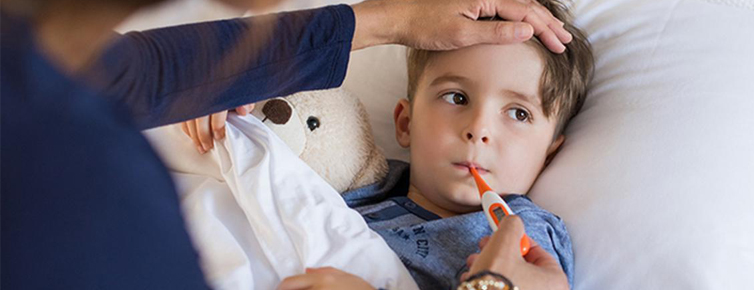 Содержание:
Основные симптомы
Пути заражения
Диагностика
Лечение
Профилактика

Утром Ваш малыш проснулся вялым, спустя какое-то время у него началась рвота, даже не смотря на то, что он еще ничего не кушал. Вы дали ему несколько глотков воды, и рвота возобновилась. Постепенно температура тела ребенка повысилась до 39 градусов, а то и выше, начался понос.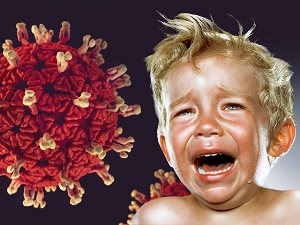 При появлении всех этих достаточно тревожных симптомов родителям следует немедленно показать ребенка врачу. В результате ротавирусной инфекции поражается слизистая не только желудка, но и тонкого кишечника, что приводит к возникновению гастроэнтерита. В результате чего развивается диарея и, как следствие, обезвоживание организма.Основные симптомы ротавирусной инфекцией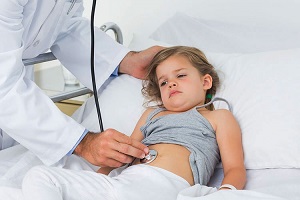 Ротавирусная инфекция имеет схожие симптомы с рядом других заболеваний. Поэтому очень важно поставить точный диагноз и вовремя начать лечение.Основные симптомы ротавирусной инфекции:рвота;резкое повышение температуры (может достигать достаточно высоких показателей, например, 39° и выше);понос;боли в области живота;отсутствие аппетита;упадок сил.Ротавирусная инфекция может вызвать и другие неприятные симптомы, поскольку может поразить еще и дыхательные пути. Поэтому ребенок может жаловаться на:першение в горле;насморк;сухой кашель;покраснения в горле;боль при глотании.Инкубационный период заболевания обычно длится от 1 до 5 дней, острый период — от 3 до 7 дней (при тяжёлом течении болезни — более недели), реабилитационный период — от 4 до 5 дней.Пути заражения ротавирусной инфекциейОсновным источником распространения ротавирусной инфекции является зараженный человек во время острого периода заболевания. Но, заражение может произойти и от человека, который даже не подозревает о наличии вируса в своем организме. Он просто является переносчиком инфекции, не чувствуя при этом никаких симптомов. К счастью, заражение от таки х людей происходит гораздо реже.А вот пути передачи данной инфекции могут быть довольно разными:водный путь (через воду);пищевой (особенно опасны молочные продукты, зараженные при хранении или реализации);контактно-бытовой (например, через грязные руки).Диагностика ротавирусной инфекцииКак уже было сказано, при появлении у ребенка вышеперечисленных симптомов необходимо обязательно показать его врачу, чтобы исключить другие заболевания. Для этого проводится специальное исследование фекалий больного.Лечение ротавирусной инфекцииОбычно лечение ротавирусной инфекции обходится без госпитализации, но в некоторых случаях это необходимо. Амбулаторное лечение включает в себя: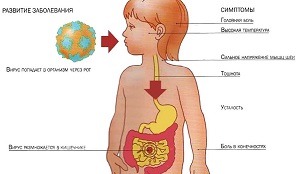 соблюдение специальной диеты;прием жаропонижающих лекарств;прием ферментных препаратов;прием солевых растворов для восполнения потерь жидкости;обильное питье.Обычно выздоровление наступает спустя неделю правильного лечения, и вырабатывается стойкий иммунитет.Профилактика ротавирусной инфекцииСпецифической профилактики данного заболевания нет. В основном нужно лишь соблюдать правила гигиены. Обезопасить малыша помогут следующие меры:соблюдение членами семьи гигиены;стерильная посуда (до 1,5 лет);обработка горшка, игрушек и сосок;не давать воду из крана, только кипяченную.